June 18, 2012Mr. David Danner, Executive Director & SecretaryWashington Utilities and Transportation Commission1300 S. Evergreen Park Drive S. W.P.O. Box 47250Olympia, Washington 98504-7250Dear Mr. Danner:Pursuant to WAC 480-108-040, Avista hereby submits a copy of the three recently executed Net Energy Metering Interconnection Agreements.  These agreements are being filed confidentially with the Commission per WAC 480-07-160 as they contain sensitive customer information.  Please direct any questions related to this filing to me at 509.495.8620 or by email at pat.ehrbar@avistacorp.com.Sincerely,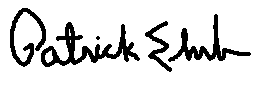 Patrick EhrbarManager, Rates & TariffsEnclosures